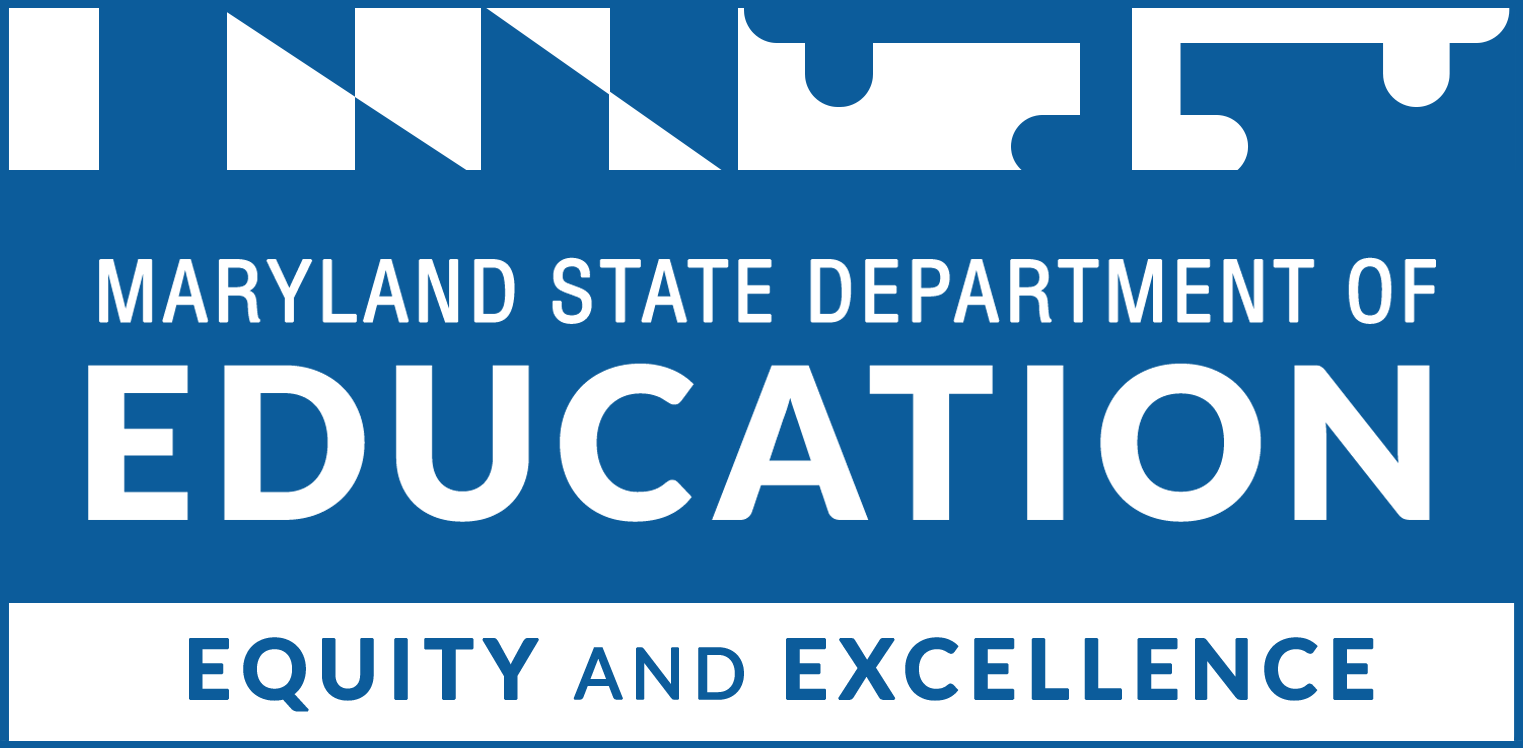 Table of ContentsInstructionsComplete the application electronically typing directly into the fillable fields and charts. Do not alter or remove sections. When finished, save the application document as a pdf, print the document, and obtain appropriate signatures. Be sure to include all required attachments.Required application components for SAI program include:Completion of the SAI Application (FY 2024)Submission of all required Attachments, andSigned Grant Recipient Assurances.Email one complete application packet to:sai.applications@maryland.govMail one complete application packet to:Maryland State Department of EducationOffice of Grants Administration and Compliance200 W. Baltimore StreetBaltimore, Maryland 21201Attention: Michial A. Gill, Ph.D.Note: The Grant Information Guide (GIG) and the FY 2024 Application are posted on the SAI webpage.  aPPLICATION Cover sheet		Type of Applicant:	   Current SAI		   New SAI ApplicationName of Institution: 		Name of Primary Contact: 		Phone Number:  			Email Address: Mailing Address: 	FY24 Funding Request:FY 2023 – 2024 Baseline Amount: $  (Use FY2023 Governor’s Appropriation)FY 2023 – 2024 Augmentation Amount Requested: $   (If requested)Program Assurances:Eligible applicants should be able to respond “Yes” to all items below.	The institution is governed by an Independent Board.	The Institution is a non-profit organization (501(c)(3)).	The Institution has an annual independent audit or internally generated financial 	statements.	More than 50% of the Institution’s operating budget is from other than State grants.	The Institution provides a direct service to Maryland school groups and/or provides a 			direct service to individuals with disabilities.	The Institution serves multiple Maryland jurisdictions.	The educational program for which funding is sought is not a new program and can 			show a track record of success.	Educational programs are aligned with curricular and educational priorities of the State.Attestation:The signature below attests to the fact that as an authorized representative of the above-mentioned organization, certifies that all eligibility criteria above are met.Signature of Executive Director or Agency Head	Date  EDUCATIONAL PROGRAMMINGDescribe the mission of the Institution and the educational enrichment program(s) to be funded. Provide a summary using the guidance on page 6 of the GIG. All text should be 1.5 line spacing and a Times New Roman type size of 12-point font (text box is pre-formatted).What major improvements are expected in FY 2024 (Report FY 2022 up to the present time)?  Indicate the learning level(s) of the SAI educational program: Early Childhood (3-5 years of age)      Elementary School (grades 1-5)      Middle School (grades 6-8) High School (grades 9-12)    Other *(explain)Describe the program’s area(s) of educational focus (e.g., science, mathematics, technology, reading and language arts, social sciences, fine arts, and/or career life skills development.). How are they aligned with the Maryland College and Career Readiness Standards, Next Generation Science Standards, Fine Arts Standards, and/or other Maryland educational priorities?Identify the program’s outcomes that pertain to the funded education program activities. These outcomes measure the value-added learning students receive as a result of these experiences(1-3 outcomes). The institution will evaluate and report these outcomes in the Annual Outcomes Report. (Guidance: What knowledge/skills, etc. are students expected to gain from participation in the experience? What measure(s) are used for evaluation?) Define/emphasize data driven success criteria.PROGRAM SERVICE IMPACT AND DELIVERYWhy is the Institution seeking State funding for this educational initiative? Describe the impact of receiving this funding?SAI Service Delivery Numbers: Current SAI include the numbers served under Baseline funding and projected Augmentation funding. New applicants should only complete the FY 2024 Estimated column.Indicate the number of students/teachers/chaperones served in each local jurisdiction and public or non-public school for FY 2021. New applicants should complete this table using service numbers with institutional funds.*Add more rows if necessary*Add more rows if necessary  BUDGET AND BUDGET NARRATIVEState-Aided Educational Institutions (SAI) Current Operating Budget - FY 2024Delineate the budget categories and show how SAI funds were allocated across the Institution’s budget categories in the FY 2024 operating budget. Include all sources of Income. Each line item should be totaled with the Grand Total at the bottom.*Add more rows if necessaryProvide a budget and budget narrative for the educational initiative for which funds are sought. The budget narrative should detail how these funds are spent to support the educational program.1.  Salaries and Wages2.  Contracted Services3.  Supplies and Materials4.  Other ChargesState Grants Received in FY 2022 and FY 2023:List all State grants received, and the year received. Include funds received from MSDE as well as other State agencies.*Add more rows if necessaryREQUIRED ATTACHMENTSA complete application includes the following required attachments:Attachment A: On organizational letterhead, provide a list of names of members of the Board of Trustees and specific representation/position (jurisdiction or whom they represent).Attachment B: Proof of status as a non-profit organization (501(c)(3) certification).Attachment C: Current Certificate of Liability Insurance Coverage.Attachment D: Copy of the most recent independent audit.Click or tap here to enter text.Click or tap here to enter text.Click or tap here to enter text.Activity #1: Click or tap here to enter text.Outcome: Click or tap here to enter text.Activity #2: Click or tap here to enter text.Outcome: Click or tap here to enter text.Activity #3: Click or tap here to enter text.Outcome: Click or tap here to enter text.Click or tap here to enter text.FY 2021 Baseline ActualFY 2022 Baseline EstimatedFY 2023 Baseline EstimatedFY 2024 Baseline EstimatedFY 2024 Augmentation RequestedStudentsStudents w/ DisabilityTeachersChaperones/othersTotalNumber of LEANumber of Title I SchoolsPublic Schools (including Charter Schools)Public Schools (including Charter Schools)Public Schools (including Charter Schools)Public Schools (including Charter Schools)Public Schools (including Charter Schools)LEA NameTeachersStudentsChaperonesTotalSelect LEA / County/CityNon-Public Schools (private, parochial, and home schools.)Non-Public Schools (private, parochial, and home schools.)Non-Public Schools (private, parochial, and home schools.)Non-Public Schools (private, parochial, and home schools.)Non-Public Schools (private, parochial, and home schools.)LEA NameTeachersStudentsChaperonesTotalSelect LEA / County/CityBudget CategoryIncomeExpendituresInstitutionSAI GrantTOTALby categoryGrand TotalGrant Name/Funding SourceFunding YearFunding AmountYear: $ Year: $ Year: $ Year: $ Year: $ 